แผนพัฒนา 3 ปี(พ.ศ. 2556 – 2558)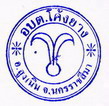 องค์การบริหารส่วนตำบลโค้งยางอำเภอสูงเนิน  จังหวัดนครราชสีมาประจำปี พ.ศ. 2556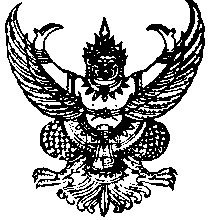 ประกาศองค์การบริหารส่วนตำบลโค้งยางเรื่อง ประกาศใช้แผนพัฒนาตำบลองค์การบริหารส่วนตำบลโค้งยาง ....................................................อาศัยอำนาจ ตามพระราชบัญญัติสภาตำบลและองค์การบริหารส่วนตำบล  พ.ศ. 2537 และ แก้ไขเพิ่มเติมถึงปัจจุบัน มาตร 46 ข้อ 1 และ ระเบียบ กระทรวงมหาดไทย ว่าด้วยการจัดทำแผนพัฒนาองค์กรปกครองส่วนท้องถิ่น พ.ศ. 2548องค์การบริหารส่วนตำบลโค้งยาง จึงขอประกาศใช้แผนพัฒนาองค์การบริหารส่วนตำบลโค้งยาง ประจำปี 2556 เพื่อเป็นเป็นแนวทางในการพัฒนาและบริหารงานให้เป็นไปตามความต้องการของประชาชนในเขตตำบลโค้งยางต่อไปจึงประกาศให้ประชาชนได้ทราบโดยทั่วกันประกาศ ณ วันที่        เดือน กรกฎาคม พ.ศ. 2555(นายณรงค์  เตี้ยงสูงเนิน)นายกองค์การบริหารส่วนตำบลโค้งยางคำนำ	องค์การบริหารส่วนตำบลโค้งยาง  ซึ่งเป็นองค์กรปกครองส่วนท้องถิ่นได้จัดทำแผนพัฒนาตำบล 3 ปี ก็เพื่อให้มีการกำหนดเป้าหมายแนวทางการพัฒนาให้เป็นไปตามความต้องการของประชาชนในพื้นที่ให้มากที่สุด โดยทั้งนี้ก็เพื่อให้สอดคล้องกับแนวทางการพัฒนาอำเภอ จังหวัด และแนวทางการพัฒนาของประเทศตามนโยบายของรัฐบาล และเพื่อให้เป้าหมายการพัฒนาบรรลุวัตถุประสงค์ตามความต้องการของประชาชนในพื้นที่ ซึ่งศักยภาพในการพัฒนานั้นมีค่อนข้างจำกัด เพราะงบประมาณมีอย่างจำกัดไม่เพียงพอต่อการดำเนินงานตามความต้องการของชุมชนจึงจำเป็นอย่างยิ่งที่จะต้องวางแผนการพัฒนาเพื่อขอให้หน่วยงานต่างๆ ทั้งทางภาครัฐและเอกชน มาช่วยเหลือในการพัฒนา ตามแผนงานและโครงการต่างๆ ที่เป็นไปตามความต้องการของชุมชน	ทั้งนี้การจัดทำแผนพัฒนาองค์การบริหารส่วนตำบล 3 ปี (พ.ศ. 2556-2558) เพื่อเป็นหลักและให้มีการสำรวจข้อมูลจากหมู่บ้านต่างๆ ในเขตองค์การบริหารส่วนตำบล ถึงความจำเป็นเร่งด่วนโดยเฉพาะโครงสร้างพื้นฐานที่เป็นปัญหากับชุมชน การจัดทำแผนพัฒนาองค์การบริหารส่วนตำบลที่ได้จัดทำขึ้นนี้ถือเป็นแนวทางในการปฏิบัติ เพื่อให้เป็นไปตามอำนาจหน้าที่ที่ต้องทำและอำนาจหน้าที่ที่อาจทำได้ตามมาตรา 66,67 และ 68 พ.ร.บ. สภาตำบลและองค์การบริหารส่วนตำบล พ.ศ. 2537 รวมทั้งฉบับแก้ไขเพิ่มเติม พ.ศ. 2548	ขอขอบคุณสมาชิกองค์การบริหารส่วนตำบลโค้งยาง คณะกรรมการจัดทำแผน เจ้าหน้าที่องค์การบริหารส่วนตำบล ทุกท่านที่ให้ความร่วมมือในการจัดทำแผนพัฒนาองค์การบริหารส่วนตำบลนายณรงค์   เตี้ยงสูงเนินนายกองค์การบริหารส่วนตำบลโค้งยาง